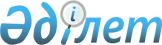 Об утверждении государственного образовательного заказа на 2017-2018 учебный годПостановление акимата Акмолинской области от 11 июля 2017 года № А-7/304. Зарегистрировано Департаментом юстиции Акмолинской области 14 августа 2017 года № 6049.
      Примечание РЦПИ.

      В тексте документа сохранена пунктуация и орфография оригинала.
      В соответствии с подпунктом 8) пункта 2 статьи 6 Закона Республики Казахстан от 27 июля 2007 года "Об образовании", акимат Акмолинской области ПОСТАНОВЛЯЕТ:
      1. Утвердить государственный образовательный заказ на подготовку специалистов с техническим и профессиональным, послесредним образованием за счет средств местного бюджета на 2017-2018 учебный год согласно приложению к настоящему постановлению.
      2. Контроль за исполнением настоящего постановления возложить на заместителя акима Акмолинской области Мусралимову А.Е.
      3. Настоящее постановление вступает в силу со дня государственной регистрации в Департаменте юстиции Акмолинской области и вводится в действие со дня официального опубликования. Государственный образовательный заказ на подготовку специалистов с техническим и профессиональным, послесредним образованием за счет средств местного бюджета на 2017-2018 учебный год
      Сноска. Приложение - в редакции постановления акимата Акмолинской области от 20.12.2017 № А-12/588 (вводится в действие со дня официального опубликования). Государственный образовательный заказ на подготовку специалистов с техническим и профессиональным, послесредним образованием в рамках республиканской программы "Мәңгілік ел жастары-индустрияға" на 2017-2018 учебный год Средние расходы на обучение 1 специалиста за учебный год (в тысячах тенге) в организациях образования Акмолинской области
      Расшифровка аббревиатур:
      КГУ – коммунальное государственное учреждение;
      ГККП – государственное коммунальное казенное предприятие.
					© 2012. РГП на ПХВ «Институт законодательства и правовой информации Республики Казахстан» Министерства юстиции Республики Казахстан
				
      Аким области

М.Мурзалин
Утверждено
постановлением акимата
Акмолинской области
от 11 июля 2017 года
№ А-7/304
№
Наименование учебного заведения
Код
Код
Наименование специальности
Квалификация
По очной форме обучения
По очной форме обучения
По очной форме обучения
По очной форме обучения
№
Наименование учебного заведения
Код
Код
Наименование специальности
Квалификация
Всего
В том числе с казахским языком обучения
На базе 9 класса
На базе 11 класса
1
КГУ "Агротехнический колледж № 1, село Коргалжын, Коргалжынский район" управления образования Акмолинской области
0508000
0508000
Организация питания
050801 2 Повар
25
25
25
0
1
КГУ "Агротехнический колледж № 1, село Коргалжын, Коргалжынский район" управления образования Акмолинской области
1504000
1504000
Фермерское хозяйство
150406 2 Тракторист-машинист сельскохозяйственного производства
25
25
25
0
1
КГУ "Агротехнический колледж № 1, село Коргалжын, Коргалжынский район" управления образования Акмолинской области
Итого:
Итого:
Итого:
Итого:
50
50
50
0
2
КГУ "Агротехнический колледж № 2, село Каменка, Сандыктауский район" управления образования Акмолинской области
0508000
0508000
Организация питания
050801 2 Повар
050804 2 Официант
25
0
25
0
2
КГУ "Агротехнический колледж № 2, село Каменка, Сандыктауский район" управления образования Акмолинской области
1504000
1504000
Фермерское хозяйство
150406 2 Тракторист-машинист сельскохозяйственного производства
150408 2 Водитель автомобиля
25
0
25
0
2
КГУ "Агротехнический колледж № 2, село Каменка, Сандыктауский район" управления образования Акмолинской области
Итого:
Итого:
Итого:
Итого:
50
0
50
0
3
КГУ "Агротехнический колледж № 3, село Красный Яр, город Кокшетау" управления образования Акмолинской области
0508000
0508000
Организация питания
050801 2 Повар
25
0
0
25 (ЕЦ 166/25)
3
КГУ "Агротехнический колледж № 3, село Красный Яр, город Кокшетау" управления образования Акмолинской области
1211000
1211000
Швейное производство и моделирование одежды
121106 2 Портной
25
0
0
25 (ЕЦ 166/25)
3
КГУ "Агротехнический колледж № 3, село Красный Яр, город Кокшетау" управления образования Акмолинской области
1401000
1401000
Строительство и эксплуатация зданий и сооружений
140101 2 Каменщик
140104 2 Штукатур
140105 2 Маляр
25
0
0
25 (ЕЦ 166/25)
3
КГУ "Агротехнический колледж № 3, село Красный Яр, город Кокшетау" управления образования Акмолинской области
1403000
1403000
Монтаж и эксплуатация внутренних санитарно-технических устройств, вентиляции и инженерных систем
140308 2 Электрогазосварщик
25
0
0
25 (ЕЦ 166/25)
3
КГУ "Агротехнический колледж № 3, село Красный Яр, город Кокшетау" управления образования Акмолинской области
1501000
1501000
Техническое обслуживание и ремонт сельскохозяйственной техники
150101 2 Тракторист-машинист сельскохозяйственного производства
150102 2 Мастер по эксплуатации и ремонту машин и механизмов
75
0
25
50 (ЕЦ 166/25)
3
КГУ "Агротехнический колледж № 3, село Красный Яр, город Кокшетау" управления образования Акмолинской области
1504000
1504000
Фермерское хозяйство (по профилю)
150401 2 Бухгалтер
150403 2 Плодоовощевод
150404 2 Повар
121103 2 Швея
50
25
50
0
3
КГУ "Агротехнический колледж № 3, село Красный Яр, город Кокшетау" управления образования Акмолинской области
1504000
1504000
Фермерское хозяйство (по профилю)
150406 2 Тракторист-машинист сельскохозяйственного производства
150407 2 Наладчик сельскохозяйственных машин и тракторов
150410 2 Слесарь-ремонтник
150408 2 Водитель автомобиля
50
25
50
0
3
КГУ "Агротехнический колледж № 3, село Красный Яр, город Кокшетау" управления образования Акмолинской области
Итого:
Итого:
Итого:
Итого:
275
50
125
150
4
КГУ "Агротехнический колледж № 4, поселок Аршалы, Аршалынский район" управления образования Акмолинской области
1114000
1114000
Сварочное дело
111401 2 Сварщик (всех наименований)
15
0
15
0
4
КГУ "Агротехнический колледж № 4, поселок Аршалы, Аршалынский район" управления образования Акмолинской области
1401000
1401000
Строительство и эксплуатация зданий и сооружений
140101 2 Каменщик
20
0
0
20 (ЕЦ 116/5)
4
КГУ "Агротехнический колледж № 4, поселок Аршалы, Аршалынский район" управления образования Акмолинской области
1403000
1403000
Монтаж и эксплуатация внутренних санитарно-технических устройств, вентиляции и инженерных систем
140301 2 Слесарь-сантехник
20
0
0
20 (ЕЦ 116/5)
4
КГУ "Агротехнический колледж № 4, поселок Аршалы, Аршалынский район" управления образования Акмолинской области
1403000
1403000
Монтаж и эксплуатация внутренних санитарно-технических устройств, вентиляции и инженерных систем
140308 2 Электрогазосварщик
20
0
0
20 (ЕЦ 116/5)
4
КГУ "Агротехнический колледж № 4, поселок Аршалы, Аршалынский район" управления образования Акмолинской области
1504000
1504000
Фермерское хозяйство
150406 2 Тракторист-машинист сельскохозяйственного производства
150408 2 Водитель автомобиля
150410 2 Слесарь-ремонтник
35
0
0
35 (ЕЦ 116/5)
4
КГУ "Агротехнический колледж № 4, поселок Аршалы, Аршалынский район" управления образования Акмолинской области
Итого:
Итого:
Итого:
Итого:
110
0
15
95
5
КГУ "Агротехнический колледж № 6, село Астраханка, Астраханский район" управления образования Акмолинской области
0510000
0510000
Делопроизводство и архивоведение
051001 2 Секретарь-референт
25
25
25
0
5
КГУ "Агротехнический колледж № 6, село Астраханка, Астраханский район" управления образования Акмолинской области
1504000
1504000
Фермерское хозяйство
150404 2 Повар
25
0
25
0
5
КГУ "Агротехнический колледж № 6, село Астраханка, Астраханский район" управления образования Акмолинской области
1504000
1504000
Фермерское хозяйство
150406 2 Тракторист-машинист сельскохозяйственного производства
75
25
75
0
5
КГУ "Агротехнический колледж № 6, село Астраханка, Астраханский район" управления образования Акмолинской области
Итого:
Итого:
Итого:
Итого:
125
50
125
0
6
КГУ "Агротехнический колледж № 7, город Есиль, Есильский район" управления образования Акмолинской области
0508000
0508000
Организация питания
050801 2 Повар
25
0
0
25 (ЕЦ 166/26)
6
КГУ "Агротехнический колледж № 7, город Есиль, Есильский район" управления образования Акмолинской области
1114000
1114000
Сварочное дело (по видам)
111404 2 Электрогазосварщик
15
0
15
0
6
КГУ "Агротехнический колледж № 7, город Есиль, Есильский район" управления образования Акмолинской области
1211000
1211000
Швейное производство и моделирование одежды
121106 2 Портной
25
0
0
25 (ЕЦ 166/26)
6
КГУ "Агротехнический колледж № 7, город Есиль, Есильский район" управления образования Акмолинской области
1403000
1403000
Монтаж и эксплуатация внутренних санитарно-технических устройств, вентиляции и инженерных систем (по видам)
140308 2 Электрогазосварщик
25
0
0
25 (ЕЦ 166/26)
6
КГУ "Агротехнический колледж № 7, город Есиль, Есильский район" управления образования Акмолинской области
1504000
1504000
Фермерское хозяйство (по профилю)
150406 2 Тракторист-машинист сельскохозяйственного производства
150408 2 Водитель автомобиля
15
0
15
0
6
КГУ "Агротехнический колледж № 7, город Есиль, Есильский район" управления образования Акмолинской области
1504000
1504000
Фермерское хозяйство (по профилю)
150401 2 Бухгалтер
150403 2 Плодоовощевод
20
0
20
0
6
КГУ "Агротехнический колледж № 7, город Есиль, Есильский район" управления образования Акмолинской области
Итого:
Итого:
Итого:
Итого:
125
0
50
75
7
КГУ "Агротехнический колледж № 8, город Ерейментау, Ерейментауский район" управления образования Акмолинской области
0508000
0508000
Организация питания
050801 2 Повар
050802 2 Кондитер
20
0
20
0
7
КГУ "Агротехнический колледж № 8, город Ерейментау, Ерейментауский район" управления образования Акмолинской области
1504000
1504000
Фермерское хозяйство (по профилю)
150406 2 Тракторист-машинист сельскохозяйственного производства
20
20
20
0
7
КГУ "Агротехнический колледж № 8, город Ерейментау, Ерейментауский район" управления образования Акмолинской области
Итого:
Итого:
Итого:
Итого:
40
20
40
0
8
КГУ "Агротехнический колледж № 9, поселок Новоишимка, Целиноградский район" управления образования Акмолинской области
0508000
0508000
Организация питания
050801 2 Повар
050802 2 Кондитер
15
15
15
0
8
КГУ "Агротехнический колледж № 9, поселок Новоишимка, Целиноградский район" управления образования Акмолинской области
1504000
1504000
Фермерское хозяйство
150406 2 Тракторист-машинист сельскохозяйственного производства
150408 2 Водитель автомобиля
150410 2 Слесарь-ремонтник
15
15
15
0
8
КГУ "Агротехнический колледж № 9, поселок Новоишимка, Целиноградский район" управления образования Акмолинской области
Итого:
Итого:
Итого:
Итого:
30
30
30
0
9
КГУ "Агротехнический колледж № 10, город Акколь, Аккольский район" управления образования Акмолинской области
1304000
1304000
Вычислительная техника и программное обеспечение
130401 2 Оператор электронно вычислительных машин
25
0
25
0
9
КГУ "Агротехнический колледж № 10, город Акколь, Аккольский район" управления образования Акмолинской области
1504000
1504000
Фермерское хозяйство (по профилю)
150406 2 Тракторист-машинист сельскохозяйственного производства
20
0
20
0
9
КГУ "Агротехнический колледж № 10, город Акколь, Аккольский район" управления образования Акмолинской области
1504000
1504000
Фермерское хозяйство (по профилю)
150411 3 Фермер
15
0
15
0
9
КГУ "Агротехнический колледж № 10, город Акколь, Аккольский район" управления образования Акмолинской области
Итого:
Итого:
Итого:
Итого:
60
0
60
0
10
КГУ "Агротехнический колледж № 11, город Атбасар, Атбасарский район" управления образования Акмолинской области
0508000
0508000
Организация питания
050802 2 Кондитер
25
0
25
0
10
КГУ "Агротехнический колледж № 11, город Атбасар, Атбасарский район" управления образования Акмолинской области
1403000
1403000
Монтаж и эксплуатация внутренних санитарно-технических устройств вентиляции и инженерных систем
140308 2 Электрогазосварщик
15
0
15
0
10
КГУ "Агротехнический колледж № 11, город Атбасар, Атбасарский район" управления образования Акмолинской области
1504000
1504000
Фермерское хозяйство (по профилю)
150406 2 Тракторист-машинист сельскохозяйственного производства
25
0
25
0
10
КГУ "Агротехнический колледж № 11, город Атбасар, Атбасарский район" управления образования Акмолинской области
Итого:
Итого:
Итого:
Итого:
65
0
65
0
11
КГУ "Агротехнический колледж № 12, село Егиндыколь, Егиндыкольский район" управления образования Акмолинской области
1504000
1504000
Фермерское хозяйство (по профилю)
150404 2 Повар
25
0
25
0
11
КГУ "Агротехнический колледж № 12, село Егиндыколь, Егиндыкольский район" управления образования Акмолинской области
1504000
1504000
Фермерское хозяйство (по профилю)
150406 2 Тракторист-машинист сельскохозяйственного производства
25
0
25
0
11
КГУ "Агротехнический колледж № 12, село Егиндыколь, Егиндыкольский район" управления образования Акмолинской области
Итого:
Итого:
Итого:
Итого:
50
0
50
0
12
КГУ "Индустриально-технический колледж № 1, город Атбасар, Атбасарский район" управления образования Акмолинской области
0506000
0506000
Парикмахерское искусство и декоративная косметика
050601 2 Парикмахер-модельер
25
0
25
0
12
КГУ "Индустриально-технический колледж № 1, город Атбасар, Атбасарский район" управления образования Акмолинской области
0510000
0510000
Делопроизводство и архивоведение (по отраслям и областям применения)
051001 2 Секретарь-референт
15
15
15
0
12
КГУ "Индустриально-технический колледж № 1, город Атбасар, Атбасарский район" управления образования Акмолинской области
1109000
1109000
Токарное дело и металлообработка (по видам)
110901 2 Токарь
50
0
25
25 (ЕЦ 166/4)
12
КГУ "Индустриально-технический колледж № 1, город Атбасар, Атбасарский район" управления образования Акмолинской области
1115000
1115000
Электромеханическое оборудование в промышленности (по видам)
111504 2 Электромонтер по ремонту и обслуживанию электрооборудования
25
0
25
0
12
КГУ "Индустриально-технический колледж № 1, город Атбасар, Атбасарский район" управления образования Акмолинской области
1201000
1201000
Техническое обслуживание, ремонт и эксплуатация автомобильного транспорта
120107 2 Слесарь по ремонту автомобилей
50
0
25
25 (ЕЦ 166/4)
12
КГУ "Индустриально-технический колледж № 1, город Атбасар, Атбасарский район" управления образования Акмолинской области
1211000
1211000
Швейное производство и моделирование одежды
121107 2 Модельер-закройщик
50
0
25
25 (ЕЦ 166/4)
12
КГУ "Индустриально-технический колледж № 1, город Атбасар, Атбасарский район" управления образования Акмолинской области
1401000
1401000
Строительство и эксплуатация зданий и сооружений
140104 2 Штукатур
25
0
25
0
12
КГУ "Индустриально-технический колледж № 1, город Атбасар, Атбасарский район" управления образования Акмолинской области
1403000
1403000
Монтаж и эксплуатация внутренних санитарно-технических устройств, вентиляции и инженерных систем
140308 2 Электрогазосварщик
25
0
0
25 (ЕЦ 166/4)
12
КГУ "Индустриально-технический колледж № 1, город Атбасар, Атбасарский район" управления образования Акмолинской области
1504000
1504000
Фермерское хозяйство (по профилю)
150409 2 Электромонтер по обслуживанию электрооборудования
25
0
0
25 (ЕЦ 166/4)
12
КГУ "Индустриально-технический колледж № 1, город Атбасар, Атбасарский район" управления образования Акмолинской области
Итого:
Итого:
Итого:
Итого:
290
15
165
125
13
КГУ "Индустриально-технический колледж № 2, город Степногорск" управления образования Акмолинской области
0508000
0508000
Организация питания
050801 2 Повар
050802 2 Кондитер
45
0
45
0
13
КГУ "Индустриально-технический колледж № 2, город Степногорск" управления образования Акмолинской области
1014000
1014000
Технология машиностроения (по видам)
101402 3 Техник-механик
25
0
25
0
13
КГУ "Индустриально-технический колледж № 2, город Степногорск" управления образования Акмолинской области
1109000
1109000
Токарное дело и металлообработка (по видам)
110901 2 Токарь
25
0
0
25
(ЕЦ 166/18)
13
КГУ "Индустриально-технический колледж № 2, город Степногорск" управления образования Акмолинской области
1201000
1201000
Техническое обслуживание, ремонт и эксплуатация автомобильного транспорта
120107 2 Слесарь по ремонту автомобилей
25
0
0
25
(ЕЦ 166/18)
13
КГУ "Индустриально-технический колледж № 2, город Степногорск" управления образования Акмолинской области
1403000
1403000
Монтаж и эксплуатация внутренних санитарно-технических устройств, вентиляции и инженерных систем (по видам)
140308 2 Электрогазосварщик
25
0
0
25
(ЕЦ 166/18)
КГУ "Индустриально-технический колледж № 2, город Степногорск" управления образования Акмолинской области
Итого:
Итого:
Итого:
Итого:
145
0
70
75
14
КГУ "Строительно-технический колледж № 1, город Кокшетау" управления образования Акмолинской области
0502000
0502000
Обслуживание и ремонт телекоммуникационного оборудования и бытовой техники (по отраслям)
050201 2 Радиомеханик по ремонту и обслуживанию аппаратуры (радио-, теле-, аудио-, видео-)
25
0
25
0
14
КГУ "Строительно-технический колледж № 1, город Кокшетау" управления образования Акмолинской области
0508000
0508000
Организация питания
050806 3 Менеджер по сервису
26
0
26
0
14
КГУ "Строительно-технический колледж № 1, город Кокшетау" управления образования Акмолинской области
0910000
0910000
Электрическое и электромеханическое оборудование
091003 2 Электромонтажник по освещению и осветительным сетям
25
0
25
0
14
КГУ "Строительно-технический колледж № 1, город Кокшетау" управления образования Акмолинской области
1114000
1114000
Сварочное дело
111404 2 Электрогазосварщик
14
0
14
0
14
КГУ "Строительно-технический колледж № 1, город Кокшетау" управления образования Акмолинской области
1401000
1401000
Строительство и эксплуатация зданий и сооружений
140124 2 Мастер-строитель широкого профиля
16
0
16
0
14
КГУ "Строительно-технический колледж № 1, город Кокшетау" управления образования Акмолинской области
1401000
1401000
Строительство и эксплуатация зданий и сооружений
140125 2 Мастер отделочных строительных работ
15
0
15
0
Итого:
Итого:
Итого:
Итого:
121
0
121
0
15
КГУ "Строительно-технический коледж, № 2, город Степногорск" управления образования Акмолинской области
1402000
1402000
Техническая эксплуатация дорожно-строительных машин
140210 2 Машинист экскаватора одноковшового
25
0
25
0
15
КГУ "Строительно-технический коледж, № 2, город Степногорск" управления образования Акмолинской области
Итого:
Итого:
Итого:
Итого:
25
0
25
0
16
КГУ "Сервисно-технический колледж № 1, город Кокшетау" управления образования Акмолинской области
0506000
0506000
Парикмахерское искусство и декоративная косметика
050601 2 Парикмахер-модельер
41
0
25
16
16
КГУ "Сервисно-технический колледж № 1, город Кокшетау" управления образования Акмолинской области
1201000
1201000
Техническое обслуживание, ремонт и эксплуатация автомобильного транспорта
120106 2 Электрик по ремонту автомобильного электрооборудования, водитель
22
0
0
22
16
КГУ "Сервисно-технический колледж № 1, город Кокшетау" управления образования Акмолинской области
1201000
1201000
Техническое обслуживание, ремонт и эксплуатация автомобильного транспорта
120109 2 Мастер по ремонту транспорта, водитель
25
0
25
0
16
КГУ "Сервисно-технический колледж № 1, город Кокшетау" управления образования Акмолинской области
1211000
1211000
Швейное производство и моделирование одежды
121106 2 Портной
20
0
0
20
16
КГУ "Сервисно-технический колледж № 1, город Кокшетау" управления образования Акмолинской области
1403000
1403000
Монтаж и эксплуатация внутренних санитарно - технических устройств, вентиляции и инженерных систем
140307 2 Электромонтажник-наладчик
15
15
15
0
16
КГУ "Сервисно-технический колледж № 1, город Кокшетау" управления образования Акмолинской области
1403000
1403000
Монтаж и эксплуатация внутренних санитарно - технических устройств, вентиляции и инженерных систем
140308 2 Электрогазосварщик
20
0
20
0
16
КГУ "Сервисно-технический колледж № 1, город Кокшетау" управления образования Акмолинской области
Итого:
Итого:
Итого:
Итого:
143
15
85
58
17
КГУ "Колледж индустрии туризма и сервиса, город Щучинск, Бурабайский район" управления образования Акмолинской области
0416000
0416000
Дизайн
041601 2 Исполнитель художественно-оформительских работ
20
0
20
0
17
КГУ "Колледж индустрии туризма и сервиса, город Щучинск, Бурабайский район" управления образования Акмолинской области
0508000
0508000
Организация питания
050801 2 Повар
65
20
65
0
17
КГУ "Колледж индустрии туризма и сервиса, город Щучинск, Бурабайский район" управления образования Акмолинской области
0507000
0507000
Организация обслуживания гостиничных хозяйств
050705 3 Администратор
20
0
20
0
17
КГУ "Колледж индустрии туризма и сервиса, город Щучинск, Бурабайский район" управления образования Акмолинской области
1201000
1201000
Техническое обслуживание, ремонт и эксплуатация автотранспортных средств
120109 2 Мастер по ремонту транспорта
25
0
25
0
17
КГУ "Колледж индустрии туризма и сервиса, город Щучинск, Бурабайский район" управления образования Акмолинской области
1403000
1403000
Монтаж и эксплуатация внутренних санитарно-технических устройств, вентиляции и инженерных систем
140308 2 Электрогазосварщик
25
0
25
0
17
КГУ "Колледж индустрии туризма и сервиса, город Щучинск, Бурабайский район" управления образования Акмолинской области
Итого:
Итого:
Итого:
Итого:
155
20
155
0
18
ГККП "Колледж Агробизнеса, село Чаглинка, Зерендинский район" при управлении образования Акмолинской области
1114000
1114000
Сварочное дело (по видам)
111404 2 Электрогазосварщик
25
0
25
0
18
ГККП "Колледж Агробизнеса, село Чаглинка, Зерендинский район" при управлении образования Акмолинской области
1216000
1216000
Элеваторное, мукомольное, крупяное и комбикормовое производство
121606 3 Техник-технолог
25
25
25
0
18
ГККП "Колледж Агробизнеса, село Чаглинка, Зерендинский район" при управлении образования Акмолинской области
1502000
1502000
Агрономия
150203 3 Агроном
25
25
25
0
18
ГККП "Колледж Агробизнеса, село Чаглинка, Зерендинский район" при управлении образования Акмолинской области
1502000
1502000
Агрономия
150204 3 Агроном по защите растений
25
0
25
0
18
ГККП "Колледж Агробизнеса, село Чаглинка, Зерендинский район" при управлении образования Акмолинской области
Итого:
Итого:
Итого:
Итого:
100
50
100
0
19
ГККП "Сельскохозяйственный колледж, село Катарколь, Бурабайский район" при управлении образования Акмолинской области
1513000
1513000
Ветеринария
151306 3 Ветеринарный техник
51
0
20
31
19
ГККП "Сельскохозяйственный колледж, село Катарколь, Бурабайский район" при управлении образования Акмолинской области
Итого:
Итого:
Итого:
Итого:
51
0
20
31
20
ГККП "Колледж экологии и лесного хозяйства, город Щучинск, Бурабайский район" при управлении образования Акмолинской области
0104000
0104000
Профессиональное обучение (по отраслям) Специализация "Организация дорожного движения"
010401 3 Мастер производственного обучения, техник-механик
25
0
25
0
20
ГККП "Колледж экологии и лесного хозяйства, город Щучинск, Бурабайский район" при управлении образования Акмолинской области
1508000
1508000
Лесное хозяйство, садово-парковое и ландшафтное строительство (по видам)
150804 3 Мастер леса
25
25
25
0
20
ГККП "Колледж экологии и лесного хозяйства, город Щучинск, Бурабайский район" при управлении образования Акмолинской области
1508000
1508000
Лесное хозяйство, садово-парковое и ландшафтное строительство (по видам)
150810 3 Мастер по ландшафтному дизайну
25
0
25
0
20
ГККП "Колледж экологии и лесного хозяйства, город Щучинск, Бурабайский район" при управлении образования Акмолинской области
1509000
1509000
Экология и природоохранная деятельность
150901 3 Инспектор по охране и использованию недр
25
0
25
0
20
ГККП "Колледж экологии и лесного хозяйства, город Щучинск, Бурабайский район" при управлении образования Акмолинской области
1501000
1501000
Техническое обслуживание и ремонт сельскохозяйственной техники
150103 3 Мехатроник
40
0
15
25
20
ГККП "Колледж экологии и лесного хозяйства, город Щучинск, Бурабайский район" при управлении образования Акмолинской области
Итого:
Итого:
Итого:
Итого:
140
25
115
25
21
ГККП "Высший колледж, город Кокшетау" при управлении образования Акмолинской области
0104000
0104000
Профессиональное обучение (по отраслям)
010400 3 Техник-технолог
20
0
20
0
21
ГККП "Высший колледж, город Кокшетау" при управлении образования Акмолинской области
0713000
0713000
Геодезия и картография
071301 3 Техник-геодезист
24
24
24
0
21
ГККП "Высший колледж, город Кокшетау" при управлении образования Акмолинской области
1012000
1012000
Гибкие автоматические системы
101205 3 Техник-механик
20
0
6
14
21
ГККП "Высший колледж, город Кокшетау" при управлении образования Акмолинской области
1013000
1013000
Механообработка, контрольно-измерительные приборы и автоматика в промышленности
101307 3 Техник-механик
25
0
15
10
21
ГККП "Высший колледж, город Кокшетау" при управлении образования Акмолинской области
1014000
1014000
Технология машиностроения
101402 3 Техник-механик
25
0
25
0
21
ГККП "Высший колледж, город Кокшетау" при управлении образования Акмолинской области
1201000
1201000
Техническое обслуживание, ремонт и эксплуатация автомобильного транспорта
120112 3 Техник-механик
44
25
44
0
21
ГККП "Высший колледж, город Кокшетау" при управлении образования Акмолинской области
1304000
1304000
Вычислительная техника и программное обеспечение (по видам)
130404 3 Техник-программист
25
25
25
0
21
ГККП "Высший колледж, город Кокшетау" при управлении образования Акмолинской области
1401000
1401000
Строительство и эксплуатация зданий и сооружений
140121 3 Техник-строитель
30
0
30
0
21
ГККП "Высший колледж, город Кокшетау" при управлении образования Акмолинской области
1410000
1410000
Строительство автомобильных дорог и аэродромов
141001 3 Техник-строитель
22
0
22
0
21
ГККП "Высший колледж, город Кокшетау" при управлении образования Акмолинской области
1418000
1418000
Архитектура
141802 3 Техник-проектировщик
25
0
25
0
21
ГККП "Высший колледж, город Кокшетау" при управлении образования Акмолинской области
Итого:
Итого:
Итого:
Итого:
260
74
236
24
22
ГККП "Высший колледж, город Щучинск, Бурабайский район" при управлении образования Акмолинской области
0104023
0104023
Профессиональное обучение (по отраслям)
0104023 2 Мастер производственного обучения, техник-технолог (всех наименований)
25
0
25
0
22
ГККП "Высший колледж, город Щучинск, Бурабайский район" при управлении образования Акмолинской области
0707000
0707000
Техническое обслуживание и ремонт горного электромеханического оборудования
070719 3 Электромеханик
25
0
25
0
22
ГККП "Высший колледж, город Щучинск, Бурабайский район" при управлении образования Акмолинской области
0911000
0911000
Техническая эксплуатация, обслуживание и ремонт электрического и электромеханического оборудования
091101 3 Электромеханик
25
0
25
0
22
ГККП "Высший колледж, город Щучинск, Бурабайский район" при управлении образования Акмолинской области
0914000
0914000
Энергоаудит
091403 Аудитор энергетических объектов
25
0
25
0
22
ГККП "Высший колледж, город Щучинск, Бурабайский район" при управлении образования Акмолинской области
1226000
1226000
Технология и организация производства продукции предприятий питания
122604 3 Техник-технолог
25
0
25
0
22
ГККП "Высший колледж, город Щучинск, Бурабайский район" при управлении образования Акмолинской области
1304000
1304000
Вычислительная техника и программное обеспечение (по видам)
1304043 3 Техник-программист
40
25
40
0
22
ГККП "Высший колледж, город Щучинск, Бурабайский район" при управлении образования Акмолинской области
1306000
1306000
Радиоэлектроника и связь (по видам)
130609 3 Техник по связи
25
0
25
0
22
ГККП "Высший колледж, город Щучинск, Бурабайский район" при управлении образования Акмолинской области
Итого:
Итого:
Итого:
Итого:
190
25
190
0
23
ГККП "Горнотехнический колледж, город Степногорск" при управлении образования Акмолинской области
0709000
0709000
Обагащение полезных ископаемых (рудообогащение)
070918 3 Техник-технолог
36
0
25
11
23
ГККП "Горнотехнический колледж, город Степногорск" при управлении образования Акмолинской области
0711000
0711000
Маркшейдерское дело
071103 3 Техник-маркшейдер
25
25
25
0
23
ГККП "Горнотехнический колледж, город Степногорск" при управлении образования Акмолинской области
0902000
0902000
Электроснабжение
090203 3 Техник-электрик
25
0
25
0
23
ГККП "Горнотехнический колледж, город Степногорск" при управлении образования Акмолинской области
0906000
0906000
Теплоэнергетические установки тепловых электрических станций
090603 3 Техник-энергетик
25
0
25
0
23
ГККП "Горнотехнический колледж, город Степногорск" при управлении образования Акмолинской области
1304000
1304000
Вычислительная техника и программное обеспечение
130404 3 Техник-программист
16
0
16
0
23
ГККП "Горнотехнический колледж, город Степногорск" при управлении образования Акмолинской области
Итого:
Итого:
Итого:
Итого:
127
25
116
11
24
ГККП "Кокшетауский высший казахский педагогический колледж имени Ж. Мусина" при управлении образования Акмолинской области
0101000
0101000
Дошкольное воспитание и обучение
010101 3 Воспитатель дошкольных организаций
50
50
25
25
24
ГККП "Кокшетауский высший казахский педагогический колледж имени Ж. Мусина" при управлении образования Акмолинской области
0103000
0103000
Физическая культура и спорт
010302 3 Учитель физической культуры и спорта
25
25
25
0
24
ГККП "Кокшетауский высший казахский педагогический колледж имени Ж. Мусина" при управлении образования Акмолинской области
0105000
0105000
Начальное образование
010501 3 Учитель начального образования
50
50
25
25
24
ГККП "Кокшетауский высший казахский педагогический колледж имени Ж. Мусина" при управлении образования Акмолинской области
0108000
0108000
Музыкальное образование
010801 3 Учитель музыки в организациях дошкольного и основного среднего образования
25
25
25
0
24
ГККП "Кокшетауский высший казахский педагогический колледж имени Ж. Мусина" при управлении образования Акмолинской области
0111000
0111000
Основнное образование
011101 3 Учитель казахского языка и литературы
50
50
25
25
24
ГККП "Кокшетауский высший казахский педагогический колледж имени Ж. Мусина" при управлении образования Акмолинской области
0111000
0111000
Основнное образование
011108 3 Учитель иностранного языка основной школы
50
50
25
25
24
ГККП "Кокшетауский высший казахский педагогический колледж имени Ж. Мусина" при управлении образования Акмолинской области
0111000
0111000
Основнное образование
011109 3 Учитель информатики основной школы
25
25
25
0
24
ГККП "Кокшетауский высший казахский педагогический колледж имени Ж. Мусина" при управлении образования Акмолинской области
Итого:
Итого:
Итого:
Итого:
275
275
175
100
25
ГККП "Педагогический колледж, город Щучинск" при управлении образования Акмолинской области
0101000
0101000
Дошкольное воспитание и обучение
010101 3 Воспитатель дошкольных организаций
50
0
25
25
25
ГККП "Педагогический колледж, город Щучинск" при управлении образования Акмолинской области
0103000
0103000
Физическая культура и спорт
010302 3 Учитель физической культуры и спорта
50
0
50
0
25
ГККП "Педагогический колледж, город Щучинск" при управлении образования Акмолинской области
0104000
0104000
Профессиональное обучение (по отраслям)
010402 3 Мастер производственного обучения, техник-технолог швейного производства
25
0
25
0
25
ГККП "Педагогический колледж, город Щучинск" при управлении образования Акмолинской области
0105000
0105000
Начальное образование
010501 3 Учитель начального образования
50
25
50
0
25
ГККП "Педагогический колледж, город Щучинск" при управлении образования Акмолинской области
0108000
0108000
Музыкальное образование
010801 3 Учитель музыки в организациях дошкольного и основного среднего образования
25
0
25
0
25
ГККП "Педагогический колледж, город Щучинск" при управлении образования Акмолинской области
0111000
0111000
Основное среднее образование
011108 3 Учитель иностранного языка основной школы
50
0
50
0
25
ГККП "Педагогический колледж, город Щучинск" при управлении образования Акмолинской области
0111000
0111000
Основное среднее образование
011101 3 Учитель казахского языка и литературы
25
25
25
0
25
ГККП "Педагогический колледж, город Щучинск" при управлении образования Акмолинской области
Итого:
Итого:
Итого:
Итого:
275
50
250
25
26
Многопрофильный колледж при Кокшетауском государственном университете имени Ш.Уалиханова
0111000
0111000
Основное среднее образование
011102 3 Учитель русского языка и литературы
25
0
0
25
26
Многопрофильный колледж при Кокшетауском государственном университете имени Ш.Уалиханова
0111000
0111000
Основное среднее образование
011108 3 Учитель иностранного языка
76
47
51
25
26
Многопрофильный колледж при Кокшетауском государственном университете имени Ш.Уалиханова
0111000
0111000
Основное среднее образование
011109 3 Учитель информатики
21
21
21
0
26
Многопрофильный колледж при Кокшетауском государственном университете имени Ш.Уалиханова
0518000
0518000
Учет и аудит (по отраслям)
051800 3 Экономист по бухгалтерскому учету и анализу хозяйственной деятельности
34
12
34
0
26
Многопрофильный колледж при Кокшетауском государственном университете имени Ш.Уалиханова
Итого:
Итого:
Итого:
Итого:
156
80
106
50
27
ГККП "Колледж культуры имени Акана серэ, город Кокшетау" при управлении образования Акмолинской области
0401000
0401000
Библиотечное дело
040101 3 Библиотекарь
10
10
10
0
27
ГККП "Колледж культуры имени Акана серэ, город Кокшетау" при управлении образования Акмолинской области
0402000
0402000
Дизайн (по профилю)
040201 3 Дизайнер
32
15
32
0
27
ГККП "Колледж культуры имени Акана серэ, город Кокшетау" при управлении образования Акмолинской области
0403000
0403000
Социально-культурная деятельность и народное художественное творчество
040301 3 Педагог-организатор
68
42
68
0
27
ГККП "Колледж культуры имени Акана серэ, город Кокшетау" при управлении образования Акмолинской области
Итого:
Итого:
Итого:
Итого:
110
67
110
0
28
ГККП "Музыкальный колледж имени Биржан сала, город Кокшетау" при управлении образования Акмолинской области
0404000
0404000
Инструментальное исполнительство и музыкальное искусство эстрады
040401 3 Преподаватель детской музыкальной школы, концертмейстер (Фортепиано)
2
1
2
0
28
ГККП "Музыкальный колледж имени Биржан сала, город Кокшетау" при управлении образования Акмолинской области
0404000
0404000
Инструментальное исполнительство и музыкальное искусство эстрады
040402 3 Преподаватель детской музыкальной школы, артист (руководитель) оркестра, ансамбля (Струнные инструменты)
2
1
2
0
28
ГККП "Музыкальный колледж имени Биржан сала, город Кокшетау" при управлении образования Акмолинской области
0404000
0404000
Инструментальное исполнительство и музыкальное искусство эстрады
040402 3 Преподаватель детской музыкальной школы, артист (руководитель) оркестра, ансамбля" (Духовые и ударные инструменты)
5
2
4
1
28
ГККП "Музыкальный колледж имени Биржан сала, город Кокшетау" при управлении образования Акмолинской области
0404000
0404000
Инструментальное исполнительство и музыкальное искусство эстрады
040403 3 Преподаватель детской музыкальной школы, артист (руководитель) оркестра народных инструментов (Казахские народные инструменты)
12
11
12
0
28
ГККП "Музыкальный колледж имени Биржан сала, город Кокшетау" при управлении образования Акмолинской области
0404000
0404000
Инструментальное исполнительство и музыкальное искусство эстрады
040403 3 Преподаватель детской музыкальной школы, артист (руководитель) оркестра народных инструментов (Русские народные инструменты)
5
1
4
1
28
ГККП "Музыкальный колледж имени Биржан сала, город Кокшетау" при управлении образования Акмолинской области
0404000
0404000
Инструментальное исполнительство и музыкальное искусство эстрады
040404 3 Преподаватель детской музыкальной школы, артист (руководитель) оркестра эстрадных инструментов (Эстрадные музыкальные инструменты)
1
0
0
1
28
ГККП "Музыкальный колледж имени Биржан сала, город Кокшетау" при управлении образования Акмолинской области
0405000
0405000
Хоровое дирижирование
040501 3 Преподаватель, хормейстер
8
4
8
0
28
ГККП "Музыкальный колледж имени Биржан сала, город Кокшетау" при управлении образования Акмолинской области
0406000
0406000
Теория музыки
040601 3 Преподаватель детской музыкальной школы
1
1
1
0
28
ГККП "Музыкальный колледж имени Биржан сала, город Кокшетау" при управлении образования Акмолинской области
0407000
0407000
Пение
040701 3 Преподаватель детской музыкальной школы, артист академического пения, солист ансамбля
3
2
2
1
28
ГККП "Музыкальный колледж имени Биржан сала, город Кокшетау" при управлении образования Акмолинской области
0407000
0407000
Пение
040702 3 Преподаватель детской музыкальной школы, артист народного пения с домброй
4
4
3
1
28
ГККП "Музыкальный колледж имени Биржан сала, город Кокшетау" при управлении образования Акмолинской области
0407000
0407000
Пение
040703 3 Преподаватель детской музыкальной школы, артист эстрадного пения
2
1
2
0
28
ГККП "Музыкальный колледж имени Биржан сала, город Кокшетау" при управлении образования Акмолинской области
Итого:
Итого:
Итого:
Итого:
45
28
40
5
29
ГККП "Кокшетауский высший медицинский колледж" при Управлении здравоохранения Акмолинской области
0301000
0301000
Лечебное дело
030102 3 Акушер (ка)
25
0
0
25
29
ГККП "Кокшетауский высший медицинский колледж" при Управлении здравоохранения Акмолинской области
0302000
0302000
Сестринское дело
030203 3 Медицинская сестра общей практики
75
50
0
75
29
ГККП "Кокшетауский высший медицинский колледж" при Управлении здравоохранения Акмолинской области
0305000
0305000
Лабораторная диагностика
030501 3 Медицинский лаборант
25
0
0
25
29
ГККП "Кокшетауский высший медицинский колледж" при Управлении здравоохранения Акмолинской области
0306000
0306000
Фармация
030601 3 Фармацевт
14
0
0
14
29
ГККП "Кокшетауский высший медицинский колледж" при Управлении здравоохранения Акмолинской области
Итого:
Итого:
Итого:
Итого:
139
50
0
139
30
Кокшетауский колледж "Арна"
0101000
0101000
Дошкольное воспитание и обучение
010101 3 Воспитатель дошкольных организаций
25
0
25
0
30
Кокшетауский колледж "Арна"
0501000
0501000
Социальная работа
050101 3 Специалист по социальной работе
25
25
25
0
30
Кокшетауский колледж "Арна"
Итого:
Итого:
Итого:
Итого:
50
25
50
0
31
Учреждение "Колледж "Максат", город Степногорск
0105000
0105000
Начальное образование
010501 3 Учитель начального образования
25
0
25
0
31
Учреждение "Колледж "Максат", город Степногорск
0705000
0705000
Подземная разработка месторождений полезных ископаемых
070511 3 Техник-технолог
15
0
0
15
31
Учреждение "Колледж "Максат", город Степногорск
0707000
0707000
Техническое обслуживание и ремонт горного электромеханического оборудования
070719 3 Электромеханик
25
0
25
0
31
Учреждение "Колледж "Максат", город Степногорск
Итого:
Итого:
Итого:
Итого:
65
0
50
15
32
Учреждение "Кокшетауский гуманитарно-технический колледж"
0101000
0101000
Дошкольное воспитание и обучение
010101 3 Воспитатель дошкольных организаций
25
0
25
0
32
Учреждение "Кокшетауский гуманитарно-технический колледж"
1304000
1304000
Вычислительная техника и программное обеспечение
130404 3 Техник-программист
25
0
25
0
32
Учреждение "Кокшетауский гуманитарно-технический колледж"
Итого:
Итого:
Итого:
Итого:
50
0
50
0
33
Учреждение образования "Кокшетауский автомеханический колледж"
1201000
1201000
Техническое обслуживание, ремонт и эксплуатация автомобильного транспорта
120111 3 Электромеханик
20
0
20
0
33
Учреждение образования "Кокшетауский автомеханический колледж"
1206000
1206000
Организация дорожного движения
120206 3 Техник
25
0
25
0
33
Учреждение образования "Кокшетауский автомеханический колледж"
Итого:
Итого:
Итого:
Итого:
45
0
45
0
34
Учреждение "Казахский гуманитарно-технический колледж", город Кокшетау
0101000
0101000
Дошкольное воспитание и обучение
010101 3 Воспитатель дошкольных организаций
25
25
25
0
34
Учреждение "Казахский гуманитарно-технический колледж", город Кокшетау
0105000
0105000
Начальное образование
010501 3 Учитель начального образования
25
0
25
0
34
Учреждение "Казахский гуманитарно-технический колледж", город Кокшетау
Итого
Итого
Итого
Итого
50
25
50
0
35
Учреждение колледж "Бурабай"
1203000
Организация перевозок и управление движением на железнодорожном транспорте
Организация перевозок и управление движением на железнодорожном транспорте
120305 3 Техник
75
25
75
0
35
Учреждение колледж "Бурабай"
Итого:
Итого:
Итого:
Итого:
75
25
75
0
36
Учреждение "Многопрофильный колледж гражданской защиты"
0101000
Дошкольное воспитание и обучение
Дошкольное воспитание и обучение
010101 3 Воспитатель дошкольных организаций
40
20
40
0
36
Учреждение "Многопрофильный колледж гражданской защиты"
0103000
Физическая культура и спорт
Физическая культура и спорт
010302 3 Учитель физической культуры и спорта
90
45
50
40
36
Учреждение "Многопрофильный колледж гражданской защиты"
0105000
Начальное образование
Начальное образование
010501 3 Учитель начального образования
80
40
50
30
36
Учреждение "Многопрофильный колледж гражданской защиты"
1516000
Пожарная безопасность
Пожарная безопасность
151601 3 Инспектор пожарный
100
50
100
0
36
Учреждение "Многопрофильный колледж гражданской защиты"
1517000
Защита в чрезвычайных ситуациях (по профилю)
Защита в чрезвычайных ситуациях (по профилю)
151703 3Техник
100
50
100
0
36
Учреждение "Многопрофильный колледж гражданской защиты"
Итого:
Итого:
Итого:
Итого:
410
205
340
70
ИТОГО:
ИТОГО:
ИТОГО:
ИТОГО:
ИТОГО:
ИТОГО:
4472
1279
3399
1073
№
Наименование учебного заведения
Код
Наименование специальности
Квалификация
По очной форме обучения
По очной форме обучения
По очной форме обучения
По очной форме обучения
№
Наименование учебного заведения
Код
Наименование специальности
Квалификация
Всего
В том числе с казахским языком обучения
На базе 9 класса
На базе 11 класса
1
ГККП "Колледж экологии и лесного хозяйства, город Щучинск" при управлении образования Акмолинской области
1509000
Экология и природоохранная деятельность
150901 3 Инспектор по охране и использованию недр
20
20
0
20
1
ГККП "Колледж экологии и лесного хозяйства, город Щучинск" при управлении образования Акмолинской области
Итого:
Итого:
Итого:
20
20
0
20
2
ГККП "Сельскохозяйственный колледж, село Катарколь, Бурабайского района" при управлении образования Акмолинской области
1513000
Ветеринария
151306 3 Ветеринарный техник
20
20
0
20
2
ГККП "Сельскохозяйственный колледж, село Катарколь, Бурабайского района" при управлении образования Акмолинской области
Итого:
Итого:
Итого:
20
20
0
20
3
КГУ "Агротехнический колледж № 5, аул Бозайгыр, Шортандинский район" управления образования Акмолинской области
0508000
Организация питания
0508001 2 Повар-кондитер
20
20
0
20
3
КГУ "Агротехнический колледж № 5, аул Бозайгыр, Шортандинский район" управления образования Акмолинской области
Итого:
Итого:
Итого:
20
20
0
20
4
Учреждение "Многопрофильный колледж гражданской защиты"
1517000
Защита в чрезвычайных ситуациях (по профилю)
151703 3 Техник
20
20
0
20
4
Учреждение "Многопрофильный колледж гражданской защиты"
Итого:
Итого:
Итого:
20
20
0
20
5
ГККП "Высший колледж, город Щучинск, Бурабайский район" при управлении образования Акмолинской области
1304000
Вычислительная техника и программное обеспечение (по видам)
130404 3 Техник-программист
15
15
0
15
5
ГККП "Высший колледж, город Щучинск, Бурабайский район" при управлении образования Акмолинской области
Итого:
Итого:
Итого:
15
15
0
15
6
ГККП "Колледж Агробизнеса, село Чаглинка, Зерендинского района" при управлении образования Акмолинской области
0104000
Професииональное обучение (по отраслям)
010401 3 Мастер производственного обучения, техник-электрик
20
20
0
20
6
ГККП "Колледж Агробизнеса, село Чаглинка, Зерендинского района" при управлении образования Акмолинской области
0516000
Финансы (по отраслям)
051605 3 Экономист по финансовой работе
20
20
0
20
6
ГККП "Колледж Агробизнеса, село Чаглинка, Зерендинского района" при управлении образования Акмолинской области
1305000
Информационные системы
130502 3 Техник-программист
50
50
0
50
6
ГККП "Колледж Агробизнеса, село Чаглинка, Зерендинского района" при управлении образования Акмолинской области
1511000
Землеустройство
151103 3 Техник
25
25
0
25
6
ГККП "Колледж Агробизнеса, село Чаглинка, Зерендинского района" при управлении образования Акмолинской области
Итого:
Итого:
Итого:
115
115
0
115
ИТОГО:
ИТОГО:
ИТОГО:
210
210
0
210
Наименование направлений (профилей)
Средние расходы на обучение 1 специалиста за учебный год (в тысячах тенге)
Наименование направлений (профилей)
Средние расходы на обучение 1 специалиста за учебный год (в тысячах тенге)
Образование
606,2
Медицина, фармацевтика
423,7
Искусство и культура
699,9
Сервис, экономика и управление
651,5
Геология, горнодобывающая промышленность и добыча полезных ископаемых
458,7
Нефтегазовое и химическое производство
452,3
Энергетика
606,8
Металлургия и машиностроение
461,5
Транспорт (по отраслям)
521,2
Производство, монтаж, эксплуатация и ремонт (по отраслям). Эксплуатация транспорта
665,8
Связь, телекоммуникации и информационные технологии. Электронная техника
479,9
Строительство и коммунальное хозяйство
528,4
Сельское хозяйство, ветеринария и экология
784,3